Test – Unit 1, 2	1.  Listen to six conversations about birthdays. Choose the correct answers.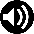 1	Tom’s birthday is ______. a 10th March      	b 11th March      c 11th May2	Aisha’s birthday is ______.a 5th September        	b 15th October      c 15th September3	Her grandfather’s birthday is ______.a 1st November      	b 21st November    c 21st December4	Eve’s sister’s birthday is ______.a 3rd April        	b 13th April      c 3rd August5	Nico’s birthday is ______.a 20th March      	b 2nd May      c 22nd May6	Rosie’s birthday is ______.a 4th June        	b 14th June      c 4th July2.	Read the texts about Matt’s family. Complete the sentences with the family member.a	His name’s Mervyn and he’s my mother’s father. He’s old – he’s 87 in February. He’s clever, and he’s very nice.b	Her name’s Kate. She’s 18 years old. She’s tall and strong. She loves sport, and she can play basketball. We have the same mother and father.c	His name’s Antoni. He’s 12 years old. He’s short, but he can climb trees. His parents are my aunt and uncle.d	Her name’s Patricia, and she’s married to my father. She’s 45, and she’s very pretty. She’s usually happy, but sometimes she’s angry with me.e	His name’s Alex, and he’s quite young. He loves music, and he can play the guitar. He’s my mother’s brother.f	Her name’s Megan, and she’s my father’s mother. She loves animals. She isn’t young, and she isn’t very tall. Sometimes she’s very sleepy!1	Mervyn is Matt’s grandfather.2	Kate is his ____________.3	Antoni is his ____________.4	Patricia is his ____________.5	Alex is his ____________.6	Megan is his ____________.3.	Complete the sentences with a pronoun and a positive or negative form of be.1	It isn’t Thursday. It’s Friday.2	I'm not English. ___________ Irish.3	___________ my sister. She’s my cousin.4	They aren't sad. ___________ happy.5	He isn't old. ___________ young.6	___________ cold. We're hot.4. Write questions with be. 1	your friends / thirsty 	Are your friends thirsty?2	Mr Harris / nice	___________________________________.3	you / thirsty	___________________________________.4	I / late	___________________________________.5	we / in the same class	___________________________________.6	your sister / tall	___________________________________.5. Complete the sentences with the correct form of have got / has got.1	I haven’t got a desk in my room. (I / not)2	__________________ a big garden. (my house)3	__________________ any pictures. (this book / not)4	__________________ any shelves in your room? (you)5	__________________ some nice posters. (Alfie)6	__________________ a dog? (your cousin)6.	Choose the correct answers.1	The first lesson on Thursday is Art / Maths / PE.2	History / Spanish / Technology is the second lesson on Tuesday.3	The third lesson on Monday is English / Music / Science.4	Art / Music / Technology is the fourth lesson on Friday.5	The fifth lesson on Wednesday is History / PE / Science.6	English / Maths / Spanish is the first lesson of the week.MonTuesWedsThurFri1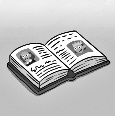 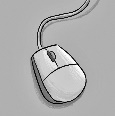 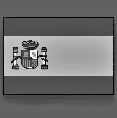 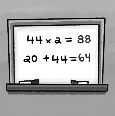 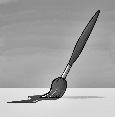 2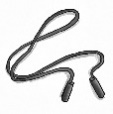 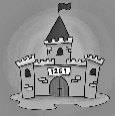 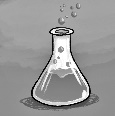 3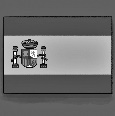 4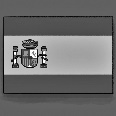 5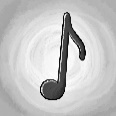 